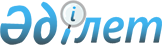 О внесении изменений в Указ Президента Республики Казахстан от 18 марта 2019 года № 879 "О проведении внеочередной аттестации сотрудников полиции органов внутренних дел Республики Казахстан"Указ Президента Республики Казахстан от 19 сентября 2019 года № 164.
      ПОСТАНОВЛЯЮ:     
      1. Внести в Указ Президента Республики Казахстан от 18 марта 2019 года № 879 "О проведении внеочередной аттестации сотрудников полиции органов внутренних дел Республики Казахстан" (САПП Республики Казахстан, 2019 г., № 4, ст. 42) следующие изменения:    
      в Положении о Высшей аттестационной комиссии при Президенте Республики Казахстан по проведению внеочередной аттестации сотрудников полиции органов внутренних дел Республики Казахстан, утвержденном вышеназванным Указом: 
      подпункт 1) пункта 3 изложить в следующей редакции: 
      "1) проведение внеочередной аттестации: 
      председателей комитетов административной полиции, миграционной службы и их заместителей;  
      начальников департаментов центрального аппарата Министерства внутренних дел Республики Казахстан и их заместителей;  
      начальников департаментов полиции областей, городов республиканского значения, столицы, на транспорте, а также их заместителей;  
      начальников Алматинской, Карагандинской, Костанайской академий, Актюбинского юридического института и их заместителей;".  
      Правила проведения внеочередной аттестации сотрудников полиции органов внутренних дел Республики Казахстан, утвержденные вышеназванным Указом, изложить в новой редакции согласно приложению к настоящему Указу.  
      2. Настоящий Указ вводится в действие со дня его подписания.   ПРАВИЛА       
проведения внеочередной аттестации сотрудников полиции органов внутренних дел Республики Казахстан      1. Общие положения     
      1. Настоящие Правила проведения внеочередной аттестации сотрудников полиции органов внутренних дел Республики Казахстан (далее – Правила) определяют порядок проведения внеочередной аттестации сотрудников полиции органов внутренних дел Республики Казахстан (далее – сотрудники).
      2. Аттестации подлежат сотрудники полиции, перечисленные в подпункте 1) пункта 3 Положения о Высшей аттестационной комиссии при Президенте Республики Казахстан по проведению внеочередной аттестации сотрудников полиции органов внутренних дел Республики Казахстан, утвержденного настоящим Указом, за исключением женщин из числа сотрудников в период их беременности и отпуска по уходу за детьми. 2. Организация подготовки к проведению аттестации
      3. Основными критериями оценки при внеочередной аттестации являются:
      1) способность сотрудников выполнять возложенные на них должностные обязанности и результаты их работы;
      2) уровень знаний и практических навыков.
      4. Аттестация включает три этапа:
      1) подготовка к проведению аттестации;
      2) собеседование с сотрудниками, проводимое Высшей аттестационной комиссией при Президенте Республики Казахстан по проведению внеочередной аттестации сотрудников полиции органов внутренних дел Республики Казахстан (далее – Комиссия);
      3) вынесение решения Комиссией.
      5. Кадровое подразделение письменно уведомляет сотрудников о сроках проведения внеочередной аттестации не позднее чем за месяц до начала ее проведения.
      6. Руководитель сотрудника, подлежащего аттестации, оформляет его служебную характеристику по форме согласно приложению 1 к настоящим Правилам, ознакомляет его и в срок не позднее чем за десять дней до даты проведения аттестации направляет ее в соответствующее кадровое подразделение. 3. Проведение аттестации
      7. На заседании Комиссии проводится собеседование с аттестуемым сотрудником. Собеседование подлежит стенографированию.
      Сотрудники, отсутствовавшие на заседании Комиссии по уважительным причинам, проходят внеочередную аттестацию по выходу на службу.
      В случае неявки сотрудника на заседание Комиссии без уважительных причин аттестационная комиссия принимает решение, предусмотренное подпунктом 5) пункта 8 настоящих Правил.
      8. По итогам собеседования Комиссия принимает одно из следующих решений:
      1) соответствует занимаемой должности и рекомендуется для зачисления в кадровый резерв или выдвижения на вышестоящую должность*;
      2) соответствует занимаемой должности;
      3) не соответствует занимаемой должности и рекомендуется к понижению в должности;
      4) не соответствует занимаемой должности и рекомендуется к переводу в другую службу (должность);
      5) не соответствует занимаемой должности и рекомендуется к увольнению из органов внутренних дел.
      9. Решения Комиссии принимаются голосованием, которое проводится путем заполнения членами Комиссии на заседании листов голосования.
      Решение Комиссии в течение трех рабочих дней оформляется протоколом.
      10. Кадровое подразделение вносит решение Комиссии в аттестационный лист сотрудника по форме согласно приложению 2 к настоящим Правилам.
      Сотрудник ознакомляется с решением Комиссии под роспись в течение пяти рабочих дней со дня его принятия.
      11. Сотрудник, не прошедший внеочередную аттестацию и (или) отказавшийся продолжить службу в органах внутренних дел на иных, в том числе нижестоящих должностях, подлежит увольнению в порядке, установленном Законом Республики Казахстан "О правоохранительной службе" (далее – Закон).  4. Обжалование решения аттестационной комиссии
      12. Решения Комиссии могут быть обжалованы в порядке, установленном Законом.
      Примечание:* – сотрудники, по которым на заседании Комиссии принято решение по подпункту 1) пункта 8 настоящих Правил, могут быть рекомендованы для зачисления в Президентский резерв.     Типовая форма служебной характеристики сотрудника, подлежащего внеочередной аттестации (заполняется непосредственным руководителем сотрудника) 
      Ф. И. О. сотрудника ______________________________________________
      Должность _____________________________________________________
      Дата назначения _________________________________________________
      Звание _________________________________________________________
      1. Исполнение должностных обязанностей (приводится перечень основных вопросов, в решении которых принимал участие сотрудник; оцениваются эффективность и добросовестность исполнения служебных обязанностей, творческая инициатива, работа с гражданами и др.). 
      2. Знание стратегических и программных документов в сфере деятельности государственного органа, применение профессиональных знаний, а также, если это входит в должностные обязанности, применение коммуникационных и информационных технологий (характеризуются знание стратегических и программных документов, уровень профессиональных знаний, знаний коммуникационных и информационных технологий, применение их в работе и др.). 
      3. Соблюдение законности, в том числе антикоррупционного законодательства, этики государственных служащих, а также трудовой дисциплины, внутреннего служебного распорядка (указываются сведения о дисциплинарных взысканиях, соблюдении законности, в том числе антикоррупционного законодательства и др.).
      4. Личностные качества (характеризуются личностные качества сотрудника: коммуникабельность, способность работать с гражданами, психологическая устойчивость, способность к самосовершенствованию и др.).
      5. Итоговая оценка деятельности сотрудника (указывается мнение непосредственного руководителя о сотруднике: соответствует занимаемой должности либо не соответствует, может быть рекомендован на вышестоящую или нижестоящую должность).
      6. Результаты работы возглавляемого аттестуемым лицом подразделения либо курируемого им подразделения, в том числе сведения о состоянии противодействия коррупционным проявлениям.
      7. Иные сведения.
      Ф. И. О. руководителя _______________________________________ 

      Должность ___________________ Звание ________________ 

      Дата "____" ___________ 20__ года 

      МП

      Ознакомлен: _______________________ Дата ___________________ 
                            (Ф.И.О. сотрудника, подпись) 

 Типовая форма аттестационного листа сотрудника полиции, подлежащего внеочередной аттестации
      1. Фамилия, имя, отчество _________________________________________

      2. Дата рождения ____  ____________  _______ года

      3. Образование ___________________________________________________

      4. Специальность _________________________________________________

      5. Занимаемая должность на момент внеочередной аттестации ___________

      6. Звание ____________________

      7. Решение внеочередной аттестационной комиссии ____________________

      8. Иные сведения _________________________________________________

      Председатель внеочередной аттестационной комиссии _________________
                                                                                                                     (подпись) 

      Секретарь внеочередной аттестационной комиссии ____________________
                                                                                                                (подпись)

      Дата проведения внеочередной аттестации "___" _________ 20__ года

      С аттестационным листом ознакомлен _______________________________
                                                                                   (подпись сотрудника и дата)

      МП
					© 2012. РГП на ПХВ «Институт законодательства и правовой информации Республики Казахстан» Министерства юстиции Республики Казахстан
				Подлежит опубликованию   
в Собрании актов Президента и  
Правительства Республики   
Казахстан    
      Президент Республики Казахстан

К. Токаев   
ПРИЛОЖЕНИЕ   
к Указу Президента  
Республики Казахстан  
от 19 сентября 2019 года № 164  УТВЕРЖДЕНЫ   
Указом Президента   
Республики Казахстан   
от 18 марта 2019 года № 879     Приложение 1 
к Правилам проведения  
внеочередной аттестации  
сотрудников полиции органов  
внутренних дел Республики  
Казахстан   Приложение 2
к Правилам проведения 
внеочередной аттестации 
сотрудников полиции органов 
внутренних дел Республики 
Казахстан 